Please Join us Sundays at 9:30 am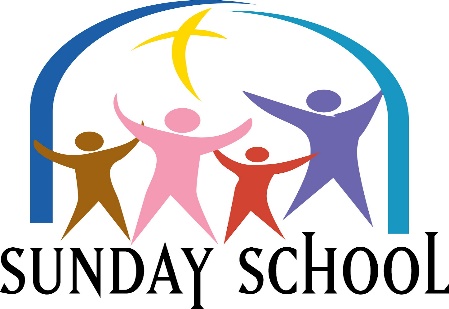 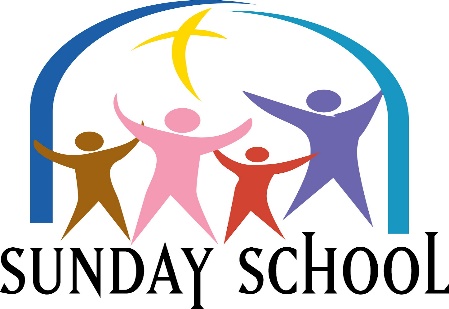 Lesson for Sunday, November 6, 2022“God Picked You”Ephesians 1: 1-14Please Join Us Sundays at 9:30 AMLesson for Sunday, November 13, 2022“Christ is Wisdom” Ephesians 1: 15-23Please Join Us Sundays at 9:30 AMLesson for Sunday, November 29, 2022“We Are God’s Handiwork”Ephesians 2:1-10Please Join Us Sundays at 9:30 AMLesson for Sunday, November 27, 2022“God Gives Tools of Protection”Ephesians 6: 10 - 18